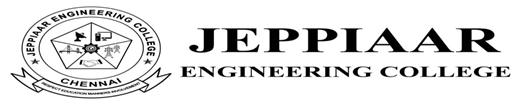 DEPARTMENT OF COMPUTER SCIENCE & ENGINEERINGCS3351– DIGITAL PRINCIPLES AND COMPUTER ORGANIZATION  Question BankII YEAR A & B /  BATCH : 2022 -2026Vision of InstitutionTo build Jeppiaar Engineering College as an Institution of Academic Excellence in Technical education and Management education and to become a World Class University.Mission of InstitutionProgram Outcomes (POs)Vision of DepartmentTo emerge as a globally prominent department, developing ethical computer professionals,     innovators and entrepreneurs with academic excellence through quality education and research.Mission of DepartmentProgram Educational Objectives (PEOs)                                                                  SYLLABUSCS3351 DIGITAL PRINCIPLES AND COMPUTER ORGANIZATION L T P C 3 0 2 4 COURSE OBJECTIVES:  To analyze and design combinational circuits.  To analyze and design sequential circuits  To understand the basic structure and operation of a digital computer.  To study the design of data path unit, control unit for processor and to familiarize with the hazards.  To understand the concept of various memories and I/O interfacing. UNIT I COMBINATIONAL LOGIC 9 Combinational Circuits – Karnaugh Map - Analysis and Design Procedures – Binary Adder – Subtractor – Decimal Adder - Magnitude Comparator – Decoder – Encoder – Multiplexers - Demultiplexers UNIT II SYNCHRONOUS SEQUENTIAL LOGIC 9 Introduction to Sequential Circuits – Flip-Flops – operation and excitation tables, Triggering of FF, Analysis and design of clocked sequential circuits – Design – Moore/Mealy models, state minimization, state assignment, circuit implementation - Registers – Counters. UNIT III COMPUTER FUNDAMENTALS 9 Functional Units of a Digital Computer: Von Neumann Architecture – Operation and Operands of Computer Hardware Instruction – Instruction Set Architecture (ISA): Memory Location, Address and Operation – Instruction and Instruction Sequencing – Addressing Modes, Encoding of Machine Instruction – Interaction between Assembly and High Level Language. UNIT IV PROCESSOR 9 Instruction Execution – Building a Data Path – Designing a Control Unit – Hardwired Control, Microprogrammed Control – Pipelining – Data Hazard – Control Hazards. 67UNIT V MEMORY AND I/O 9 Memory Concepts and Hierarchy – Memory Management – Cache Memories: Mapping and Replacement Techniques – Virtual Memory – DMA – I/O – Accessing I/O: Parallel and Serial Interface – Interrupt I/O – Interconnection Standards: USB, SATA 45 PERIODS PRACTICAL EXERCISES: 30 PERIODS 1. Verification of Boolean theorems using logic gates. 2. Design and implementation of combinational circuits using gates for arbitrary functions. 3. Implementation of 4-bit binary adder/subtractor circuits. 4. Implementation of code converters. 5. Implementation of BCD adder, encoder and decoder circuits 6. Implementation of functions using Multiplexers. 7. Implementation of the synchronous counters 8. Implementation of a Universal Shift register. 9. Simulator based study of Computer Architecture COURSE OUTCOMES: At the end of this course, the students will be able to: CO1 : Design various combinational digital circuits using logic gates CO2 : Design sequential circuits and analyze the design procedures CO3 : State the fundamentals of computer systems and analyze the execution of an instruction CO4 : Analyze different types of control design and identify hazards CO5 : Identify the characteristics of various memory systems and I/O communication TOTAL: 75 PERIODS TEXT BOOKS: 1. M. Morris Mano, Michael D. Ciletti, “Digital Design : With an Introduction to the Verilog HDL, VHDL, and System Verilog”, Sixth Edition, Pearson Education, 2018. 2. David A. Patterson, John L. Hennessy, “Computer Organization and Design, The Hardware/Software Interface”, Sixth Edition, Morgan Kaufmann/Elsevier, 2020. REFERENCES: 1. Carl Hamacher, Zvonko Vranesic, Safwat Zaky, Naraig Manjikian, “Computer Organization and Embedded Systems”, Sixth Edition, Tata McGraw-Hill, 2012. 2. William Stallings, “Computer Organization and Architecture – Designing for Performance”, Tenth Edition, Pearson Education, 2016. 3. M. Morris Mano, “Digital Logic and Computer Design”, Pearson Education, 2016. BLOOM TAXANOMY LEVELSBTL1: Creating., BTL2: Evaluating., BTL3: Analyzing., BTL4: Applying., BTL5: Understanding., BTL6: RememberingPART-APART-BPART-AUNIT V MEMORY AND I/O 9 Memory Concepts and Hierarchy – Memory Management – Cache Memories: Mapping and Replacement Techniques – Virtual Memory – DMA – I/O – Accessing I/O: Parallel and Serial Interface – Interrupt I/O – Interconnection Standards: USB, SATA.PART -APART -BPART-BM1To excel in teaching and learning, research and innovation by promoting the principles of scientific analysis and creative thinkingM2To participate in the production, development and dissemination of knowledge and interact with national and international communitiesM3To equip students with values, ethics and life skills needed to enrich their lives and enable them to meaningfully contribute to the progress of society M4To prepare students for higher studies and lifelong learning, enrich them with the practical and entrepreneurial skills necessary to excel as future professionals and contribute to Nation’s economyPO1Engineering Knowledge: Apply the Knowledge of mathematics, science, engineering fundamentals, and an engineering specialization to the solution of complex engineering problems.PO2Problem analysis: Identify, formulate, review research literature, and analyze complex engineering problems reaching substantiated conclusions using first principles of mathematics, natural sciences, and engineering sciences.PO3Design/development of solutions: Design solutions for complex engineering problems and design system components or processes that meet the specified needs with appropriate consideration for the public health and safety, and the cultural, societal, and environmental considerationsPO4Conduct investigations of complex problems: Use research-based Knowledge and research methods including design of experiments, analysis and interpretation of data, and synthesis of the information to provide valid conclusions.PO5Modern tool usage: Create, select, and apply appropriate techniques, resources, and modern engineering and IT tools including prediction and modeling to complex engineering activities with an understanding of the limitations.PO6The engineer and society: Apply reasoning informed by the contextual Knowledge to assess societal, health, safety, legal and cultural issues and the consequent responsibilities relevant to the professional engineering practice.PO7Environment and sustainability: Understand the impact of the professional engineering solutions in societal and environmental contexts, and demonstrate the Knowledge of, and need for sustainable development.PO8Ethics: Apply ethical principles and commit to professional ethics and responsibilities and norms of the engineering practice.PO9Individual and team work: Function effectively as an individual, and as a member or leader in diverse teams, and in multidisciplinary settings.PO10Communication: Communicate effectively on complex engineering activities with the engineering community and with society at large, such as, being able to comprehend and write effective reports and design documentation, make effective presentations, and give and receive clear instructions.PO11Project management and finance: Demonstrate Knowledge and understanding of the engineering and management principles and apply these to one’s own work, as a member and leader in a team, to manage projects and in multidisciplinary environments.PO12Life-long learning: Recognize the need for, and have the preparation and ability to engage in independent and life-long learning in the broadest context of technological change.M1To create computer professionals with an ability to identify and formulate the engineering problems and also to provide innovative solutions through effective teaching learning process.M2To strengthen the core-competence in computer science and engineering and to create an ability to interact effectively with industries.M3To produce engineers with good professional sKills, ethical values and life skills for the betterment of the society.M4To encourage students towards continuous and higher level learning on technological advancements and provide a platform for employment and self-employment.PEO1To address the real time complex engineering problems using innovative approach with strong core computing skills.PEO2To apply core-analytical Knowledge and appropriate techniques and  provide solutions to real time challenges of national and  global societyPEO3Apply ethical Knowledge for professional excellence and leadership for the betterment of the society.PEO4Develop life-long learning skills needed for better employment and entrepreneurshipUNIT I COMBINATIONAL LOGIC 9 Combinational Circuits – Karnaugh Map - Analysis and Design Procedures – Binary Adder – Subtractor – Decimal Adder - Magnitude Comparator – Decoder – Encoder – Multiplexers - Demultiplexers . UNIT I COMBINATIONAL LOGIC 9 Combinational Circuits – Karnaugh Map - Analysis and Design Procedures – Binary Adder – Subtractor – Decimal Adder - Magnitude Comparator – Decoder – Encoder – Multiplexers - Demultiplexers . UNIT I COMBINATIONAL LOGIC 9 Combinational Circuits – Karnaugh Map - Analysis and Design Procedures – Binary Adder – Subtractor – Decimal Adder - Magnitude Comparator – Decoder – Encoder – Multiplexers - Demultiplexers . UNIT I COMBINATIONAL LOGIC 9 Combinational Circuits – Karnaugh Map - Analysis and Design Procedures – Binary Adder – Subtractor – Decimal Adder - Magnitude Comparator – Decoder – Encoder – Multiplexers - Demultiplexers . UNIT I COMBINATIONAL LOGIC 9 Combinational Circuits – Karnaugh Map - Analysis and Design Procedures – Binary Adder – Subtractor – Decimal Adder - Magnitude Comparator – Decoder – Encoder – Multiplexers - Demultiplexers . UNIT I COMBINATIONAL LOGIC 9 Combinational Circuits – Karnaugh Map - Analysis and Design Procedures – Binary Adder – Subtractor – Decimal Adder - Magnitude Comparator – Decoder – Encoder – Multiplexers - Demultiplexers . UNIT I COMBINATIONAL LOGIC 9 Combinational Circuits – Karnaugh Map - Analysis and Design Procedures – Binary Adder – Subtractor – Decimal Adder - Magnitude Comparator – Decoder – Encoder – Multiplexers - Demultiplexers . UNIT I COMBINATIONAL LOGIC 9 Combinational Circuits – Karnaugh Map - Analysis and Design Procedures – Binary Adder – Subtractor – Decimal Adder - Magnitude Comparator – Decoder – Encoder – Multiplexers - Demultiplexers . UNIT I COMBINATIONAL LOGIC 9 Combinational Circuits – Karnaugh Map - Analysis and Design Procedures – Binary Adder – Subtractor – Decimal Adder - Magnitude Comparator – Decoder – Encoder – Multiplexers - Demultiplexers . PART – APART – APART – APART – APART – APART – APART – APART – APART – ACO Mapping :       CO202.1CO Mapping :       CO202.1CO Mapping :       CO202.1CO Mapping :       CO202.1CO Mapping :       CO202.1CO Mapping :       CO202.1CO Mapping :       CO202.1CO Mapping :       CO202.1CO Mapping :       CO202.1S. No.QuestionBlooms Taxanomy LevelBlooms Taxanomy LevelBlooms Taxanomy LevelCompetenceCompetencePOPO1Find the Octal equivalent of the hexadecimal number DC.BA.		            (May/June 2016)BTL-5BTL-5BTL-5EvaluatingEvaluatingPO1, PO2, PO3PO1, PO2, PO32What is meant by multilevel gates networks?(May/June 2016)BTL-1BTL-1BTL-1RememberingRememberingPO1PO13Discuss the NOR operation with a truth table. (Nov./Dec. 2015)BTL-1BTL-1BTL-1RememberingRememberingPO1PO14Write short notes on weighted binary codes. (Nov./Dec. 2015)BTL-1BTL-1BTL-1RememberingRememberingPO1PO15Convert (126)10 to Octal number and binary number.	          (Nov./Dec. 2015)BTL-1BTL-1BTL-1RememberingRememberingPO1PO16Prove the following using Demorgan’ theorem  [(X+Y)’+(X+Y)’]’= X+Y  (May 2015)BTL-1BTL-1BTL-1RememberingRememberingPO1PO17Convert (0.6875)10 to binary.  (May 2015)BTL-1BTL-1BTL-1RememberingRememberingPO1PO18Implement AND gate using only NOR gate  (December 2014)BTL-1BTL-1BTL-1RememberingRememberingPO1PO19State the principle of duality  (December 2014)BTL-1BTL-1BTL-1RememberingRememberingPO1PO110State and prove the consensus theorem. (June 2014)BTL-1BTL-1BTL-1RememberingRememberingPO1PO111Find the octal equivalent of hexadecimal numbers AB.CD. (June 2014)BTL-1BTL-1BTL-1RememberingRememberingPO1PO112Realize XOR gate using only 4 NAND gates. (Dec 2013)BTL-2BTL-2BTL-2UnderstandingUnderstandingPO1, PO2PO1, PO213Realize JK flip flop using D flip flop. (Dec 2013)BTL-1BTL-1BTL-1RememberingRememberingPO1PO114Convert the following hexadecimal numbers into decimal numbers: ( Dec 2012)a)263, b)1C3BTL-1BTL-1BTL-1RememberingRememberingPO1PO115What is the significance of BCD code. ( Dec 2012)BTL-1BTL-1BTL-1RememberingRememberingPO1PO116Simplify the expression: X = (A’+B)(A+B+D)D’.BTL-1BTL-1BTL-1RememberingRememberingPO1PO117Convert (11001010)2 into gray code.       b) Convert a Gray code 11101101 into binary code.BTL-1BTL-1BTL-1RememberingRememberingPO1PO118State & prove De-Morgan’s theorem.BTL-1BTL-1BTL-1RememberingRememberingPO1PO119Describe the canonical forms of the Boolean function. BTL-1BTL-1BTL-1RememberingRememberingPO1PO120Describe the importance of don’t care conditions.BTL-1BTL-1BTL-1RememberingRememberingPO1PO121What is a prime implicant?BTL-1BTL-1BTL-1RememberingRememberingPO1PO122Define the following: minterm and maxterm?BTL-1BTL-1BTL-1RememberingRememberingPO1PO123Minimize the function using K-map: F=∑m(1,2,3,5,6,7).BTL-1BTL-1BTL-1RememberingRememberingPO1PO124Define Karnaugh map.BTL-1BTL-1BTL-1RememberingRememberingPO1PO125Plot the expression on K-map: F (w,x,y) =∑m (0, 1, 3, 5, 6) + d (2, 4).BTL-1BTL-1BTL-1RememberingRememberingPO1PO126Express x + yz as the sum of mintermsBTL-1BTL-1BTL-1RememberingRememberingPO1PO127Simplify: a) Y = AB’D + AB’D’    b) Z = (A’+B)(A+B).BTL-1BTL-1BTL-1RememberingRememberingPO1PO128What are Universal Gates? Why are they called so?BTL-1BTL-1BTL-1RememberingRememberingPO1PO129Implement OR using NAND only.BTL-1BTL-1BTL-1RememberingRememberingPO1PO130Implement NOR using NAND only.BTL-1BTL-1BTL-1RememberingRememberingPO1PO1PART BPART BPART BPART BPART BPART BPART BPART BPART B1Reduce the expression using Quine McCluskey's method F(x1, x2, x3, x4, x5) = ∑m (0, 2, 4, 5, 6, 7, 8, 10, 14, 17, 18, 21, 29, 31) + ∑d (11, 20, 22)		      (May/June 2016)BTL-6BTL-6CreatingCreatingCreatingCreatingPO1, PO2,PO3, PO42Simplify the following switching functions using Quine McCluskey's tabulation method and realize expression using gates F(A,B,C,D) = Σ(0,5,7,8,9,10, 11, 14,15).    (Nov/Dec 2015)BTL-5BTL-5EvaluatingEvaluatingEvaluatingEvaluatingPO1, PO2,PO3, PO43Simplify the following switching functions using Karnaugh map method and realize expression using gates F(A,B,C,D) = Σ(0,3,5,7,8,9,10,12,15).	       (Nov/Dec 2015)BTL-1BTL-1RememberingRememberingRememberingRememberingPO14(a) Express the following function in sum of min-terms and product of max-terms F(X,Y,Z)=X+YZ (May 2015)(b) convert the following logic system into NAND gates only. (May 2015)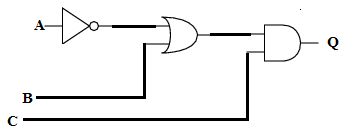 BTL-5BTL-5EvaluatingEvaluatingEvaluatingEvaluatingPO1,PO2,PO3,PO45Simply the following Boolean expression in (i) sum of product (ii) product of sum using k-map AC’+B’D+A’CD+ABCD  (May 2015)BTL-5BTL-5EvaluatingEvaluatingEvaluatingEvaluatingPO1,PO2,PO3, PO46Simplify the Boolean function in SOP and POS F(A,B,C,D)=∑m(0,1,2,5,8,9,10) (Dec2014)(ii) plot the following Boolean function in k-map and simplify it. F(w,x,y,z) = ∑m(0,1,2,4,5,6,8,9,12,13,14). (Dec2014)BTL-5BTL-5EvaluatingEvaluatingEvaluatingEvaluatingPO1, PO2,PO3, PO47Simply the function F(w,x,y,z)= ∑m(2,3,12,13,14,15) using tabulation method .Implement the simplified using gates.(Dec2014)BTL-5BTL-5EvaluatingEvaluatingEvaluatingEvaluatingPO1, PO2,PO3, PO48Minimize the expression using quineMccluskey(tabulation) F=∑m(0,1,9,15,24,29,30) +∑d(8,11,31). method (June 2014)BTL-6BTL-6CreatingCreatingCreatingCreatingPO1, PO2,PO3, PO49Simplify the following functions using K-map technique (June 2014)G=∑m (0,1,3,7,9,11) (ii) f(w,x;y,z)=∑m(0,7,8,9,10,12)+∑d(2,5,13).BTL-5BTL-5EvaluatingEvaluatingEvaluatingEvaluatingPO1, PO2,PO3, PO410Simplify the given boolean function in POS form using K-map and draw the logic diagram using Only NOR  gates F(A,B,C,D)= ∑m (0,1,4,7,8,10,12,15)+d(2,6,11,14). (Dec2013)ii)Convert 78.510 into binary. iii)Find the dual and complement of the following Boolean expression Xyz’+x’yz+z(xy+w). BTL-5BTL-5EvaluatingEvaluatingEvaluatingEvaluatingPO1, PO2,PO3, PO411F (A, B, C, D,E) = ∑m (0,1,3,7,13,14,21,26,28) + ∑d(2,5,9,11,17,24)  (Dec 2013)BTL-5BTL-5EvaluatingEvaluatingEvaluatingEvaluatingPO1, PO2,PO3, PO412Reduce the following function using K-map technique. (Dec 2012)f (A, B, C) = ∑m (0,1,3,7) + ∑d (2,5) F (w,x,y,z) = ∑m (0,7,8,9,10,12) + ∑d (2,5,13) BTL-5BTL-5EvaluatingEvaluatingEvaluatingEvaluatingPO1, PO2,PO3, PO413Simlify the following Boolean function F using Tabulation method.	F (A, B, C, D) = ∑m (0,6,8,13,14) ,d (A, B, C, D)= ∑m (2,4,10)  (Dec 2012)                        F (A, B, C, D) = ∑m (1,3,5,7,9,15) ,d (A, B, C, D)= ∑m (4,6,12,13) BTL-5BTL-5EvaluatingEvaluatingEvaluatingEvaluatingPO1, PO2,PO3, PO4UNIT IISYNCHRONOUS SEQUENTIAL LOGICUNIT IISYNCHRONOUS SEQUENTIAL LOGICUNIT IISYNCHRONOUS SEQUENTIAL LOGICUNIT IISYNCHRONOUS SEQUENTIAL LOGICUNIT IISYNCHRONOUS SEQUENTIAL LOGICUNIT IISYNCHRONOUS SEQUENTIAL LOGICUNIT IISYNCHRONOUS SEQUENTIAL LOGICUNIT IISYNCHRONOUS SEQUENTIAL LOGICUNIT IISYNCHRONOUS SEQUENTIAL LOGICIntroduction to Sequential Circuits – Flip-Flops – operation and excitation tables, Triggering of FF, Analysis and design of clocked sequential circuits – Design – Moore/Mealy models, state minimization, state assignment, circuit implementation - Registers – Counters.Introduction to Sequential Circuits – Flip-Flops – operation and excitation tables, Triggering of FF, Analysis and design of clocked sequential circuits – Design – Moore/Mealy models, state minimization, state assignment, circuit implementation - Registers – Counters.Introduction to Sequential Circuits – Flip-Flops – operation and excitation tables, Triggering of FF, Analysis and design of clocked sequential circuits – Design – Moore/Mealy models, state minimization, state assignment, circuit implementation - Registers – Counters.Introduction to Sequential Circuits – Flip-Flops – operation and excitation tables, Triggering of FF, Analysis and design of clocked sequential circuits – Design – Moore/Mealy models, state minimization, state assignment, circuit implementation - Registers – Counters.Introduction to Sequential Circuits – Flip-Flops – operation and excitation tables, Triggering of FF, Analysis and design of clocked sequential circuits – Design – Moore/Mealy models, state minimization, state assignment, circuit implementation - Registers – Counters.Introduction to Sequential Circuits – Flip-Flops – operation and excitation tables, Triggering of FF, Analysis and design of clocked sequential circuits – Design – Moore/Mealy models, state minimization, state assignment, circuit implementation - Registers – Counters.Introduction to Sequential Circuits – Flip-Flops – operation and excitation tables, Triggering of FF, Analysis and design of clocked sequential circuits – Design – Moore/Mealy models, state minimization, state assignment, circuit implementation - Registers – Counters.Introduction to Sequential Circuits – Flip-Flops – operation and excitation tables, Triggering of FF, Analysis and design of clocked sequential circuits – Design – Moore/Mealy models, state minimization, state assignment, circuit implementation - Registers – Counters.Introduction to Sequential Circuits – Flip-Flops – operation and excitation tables, Triggering of FF, Analysis and design of clocked sequential circuits – Design – Moore/Mealy models, state minimization, state assignment, circuit implementation - Registers – Counters.PART – APART – APART – APART – APART – APART – APART – APART – APART – ACO Mapping :       CO202. 2CO Mapping :       CO202. 2CO Mapping :       CO202. 2CO Mapping :       CO202. 2CO Mapping :       CO202. 2CO Mapping :       CO202. 2CO Mapping :       CO202. 2CO Mapping :       CO202. 2CO Mapping :       CO202. 2S. No.QuestionQuestionBlooms Taxanomy LevelBlooms Taxanomy LevelBlooms Taxanomy LevelCompetenceCompetencePO1Design the combinational circuit with 3 inputs and 1 output. The output is 1 when the binary value of the input is less than 3. The output is 0 otherwise.		            (May/June 2016)Design the combinational circuit with 3 inputs and 1 output. The output is 1 when the binary value of the input is less than 3. The output is 0 otherwise.		            (May/June 2016)BTL-1BTL-1BTL-1RememberingRememberingPO12 Define Combinational circuits.            (May/June 2016) Define Combinational circuits.            (May/June 2016)BTL-1BTL-1BTL-1RememberingRememberingPO13Draw the truth table of half adder.            (Nov./Dec. 2015)Draw the truth table of half adder.            (Nov./Dec. 2015)BTL-1BTL-1BTL-1RememberingRememberingPO14Write the Data flow description of a 4-bit Comparator.                (April/May 2015)Write the Data flow description of a 4-bit Comparator.                (April/May 2015)BTL-1BTL-1BTL-1RememberingRememberingPO15Implement a 4 bit even parity generator.Implement a 4 bit even parity generator.BTL-1BTL-1BTL-1RememberingRememberingPO16Implement a 4 bit even parity checker. Implement a 4 bit even parity checker. BTL-1BTL-1BTL-1RememberingRememberingPO17Write the data flow description of a 4-bit comparator. (May 2015)Write the data flow description of a 4-bit comparator. (May 2015)BTL-1BTL-1BTL-1RememberingRememberingPO18Implement a full adder with 4×1 multiplexer.   (May 2015)Implement a full adder with 4×1 multiplexer.   (May 2015)BTL-1BTL-1BTL-1RememberingRememberingPO19Implement the following Boolean function using 8:1 multiplexer F(A,B,C)= ∑m(1,3,5,6)(Dec 2014)Implement the following Boolean function using 8:1 multiplexer F(A,B,C)= ∑m(1,3,5,6)(Dec 2014)BTL-1BTL-1BTL-1RememberingRememberingPO110Draw a 2 to 1 multiplexer circuit.	(June 2014)Draw a 2 to 1 multiplexer circuit.	(June 2014)(June 2014)(June 2014)(June 2014)RememberingRememberingPO111What is priority encoder? (Dec 2014)What is priority encoder? (Dec 2014)BTL-1BTL-1BTL-1RememberingRememberingPO112Draw the truth table and circuit diagram of 4 to 2 encoder. (Dec 2013)Draw the truth table and circuit diagram of 4 to 2 encoder. (Dec 2013)BTL-1BTL-1BTL-1RememberingRememberingPO113Obtain the truth table for BCD to Excess-3 code converter. (Dec 2013)Obtain the truth table for BCD to Excess-3 code converter. (Dec 2013)BTL-1BTL-1BTL-1RememberingRememberingPO114Write the stimulus for 2 to 1 line MUX. (June 2012)Write the stimulus for 2 to 1 line MUX. (June 2012)BTL-1BTL-1BTL-1RememberingRememberingPO115Distinguish between a decoder and a demultiplexer. (June 2012)Distinguish between a decoder and a demultiplexer. (June 2012)BTL-1BTL-1BTL-1RememberingRememberingPO116Design a 2-bit binary to gray code converter.Design a 2-bit binary to gray code converter.BTL-1BTL-1BTL-1RememberingRememberingPO117Draw the 4 bit Gray to Binary code converter.Draw the 4 bit Gray to Binary code converter.BTL-1BTL-1BTL-1RememberingRememberingPO118Draw the 4 bit Binary to Gray code converter.Draw the 4 bit Binary to Gray code converter.BTL-1BTL-1BTL-1RememberingRememberingPO119Distinguish between combinational logic and sequential logic.Distinguish between combinational logic and sequential logic.BTL-1BTL-1BTL-1RememberingRememberingPO120Implement half Adder using NAND Gates.Implement half Adder using NAND Gates.BTL-1BTL-1BTL-1RememberingRememberingPO121Design a half subtractor.                                          Design a half subtractor.                                          BTL-1BTL-1BTL-1RememberingRememberingPO122Give the truth table for half adder and write the expression for sum and carry.Give the truth table for half adder and write the expression for sum and carry.BTL-5BTL-5BTL-5EvaluatingEvaluatingPO1, PO2,PO3, PO423Mention the different type of binary codes.Mention the different type of binary codes.BTL-1BTL-1BTL-1RememberingRememberingPO124What is meant by self-complementing code?What is meant by self-complementing code?BTL-1BTL-1BTL-1RememberingRememberingPO125Draw the logic diagram of a one to four line de-multiplexer.Draw the logic diagram of a one to four line de-multiplexer.BTL-1BTL-1BTL-1RememberingRememberingPO126List the advantages and disadvantages of BCD codeList the advantages and disadvantages of BCD codeBTL-1BTL-1BTL-1RememberingRememberingPO127Implement a full adder with two half adder. Implement a full adder with two half adder. BTL-1BTL-1BTL-1RememberingRememberingPO128Define Tristate gates.Define Tristate gates.BTL-5BTL-5BTL-5EvaluatingEvaluating PO429Define logic synthesis and simulation.Define logic synthesis and simulation.BTL-1BTL-1BTL-1RememberingRememberingPO1PART BPART BPART BPART BPART BPART BPART BPART B1Implement the following Boolean function with 4 X 1 multiplexer and external gates. Connect inputs A and B to the selection lines. The input requiremnts for the four data lines will be a function of variables C and D these values are obatined by expressing F as a function of C and D for each four cases when AB = 00, 01, 10 and 11. These functions may have to be implemented with external gates. F(A, B, C, D) = Σ (1, 2, 5, 7, 8, 10, 11, 13, 15).  (May/June 2016)     					            (May/June 2016)  Implement the following Boolean function with 4 X 1 multiplexer and external gates. Connect inputs A and B to the selection lines. The input requiremnts for the four data lines will be a function of variables C and D these values are obatined by expressing F as a function of C and D for each four cases when AB = 00, 01, 10 and 11. These functions may have to be implemented with external gates. F(A, B, C, D) = Σ (1, 2, 5, 7, 8, 10, 11, 13, 15).  (May/June 2016)     					            (May/June 2016)  BTL-5BTL-5BTL-5EvaluatingEvaluatingPO1, PO2,PO3, PO42Design a full adder with x, y, z and two outputs S and C. The circuits performs x+y+z, z is the input carry, C is the output carry and S is the Sum.			        	            (May/June 2016)Design a full adder with x, y, z and two outputs S and C. The circuits performs x+y+z, z is the input carry, C is the output carry and S is the Sum.			        	            (May/June 2016)BTL-6BTL-6BTL-6CreatingCreatingPO1, PO2, PO33Design a code converter thet converts a 8421 to BCD code.	         	             (Nov./Dec. 2015)Design a code converter thet converts a 8421 to BCD code.	         	             (Nov./Dec. 2015)BTL-5BTL-5BTL-5EvaluatingEvaluatingPO1, PO2,PO3, PO44(i) Explain the Analysis procedure. Analyze the following logic diagram.   (April/May 2015)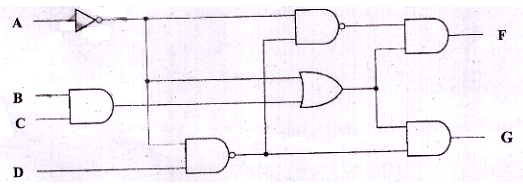 With neat diagram explain the 4-bit adder with carry lookahead.(i) Explain the Analysis procedure. Analyze the following logic diagram.   (April/May 2015)With neat diagram explain the 4-bit adder with carry lookahead.BTL-5BTL-5BTL-5EvaluatingEvaluatingPO1, PO2, PO3, PO45(a) Design 2-bit magnitude comparator and write a verilog HDL code. (Dec 2015)   	(b)Implement the following Boolean functions with a multiplexer: F(w,x,y,z)= ∑(2,3,5,6,11,14,15) (c) Construct a 5 to 32 line decoder using 3 to 8 line decoders and 2 to 4 line decoder. (May 2015)(a) Design 2-bit magnitude comparator and write a verilog HDL code. (Dec 2015)   	(b)Implement the following Boolean functions with a multiplexer: F(w,x,y,z)= ∑(2,3,5,6,11,14,15) (c) Construct a 5 to 32 line decoder using 3 to 8 line decoders and 2 to 4 line decoder. (May 2015)BTL-2BTL-2BTL-2UnderstandingUnderstandingPO1, PO26Design and implement a 8241 to gray code converter. Realize the converter using only NAND gates (Dec 2014)   Design and implement a 8241 to gray code converter. Realize the converter using only NAND gates (Dec 2014)   BTL-5BTL-5BTL-5EvaluatingEvaluatingPO1, PO2,PO3, PO47Design a circuit that converts 8421 BCD code to Excess-3 (June 2014) (b) Implement the following using 8 to 1   multiplexer. (June 2014)Design a circuit that converts 8421 BCD code to Excess-3 (June 2014) (b) Implement the following using 8 to 1   multiplexer. (June 2014)BTL4BTL4BTL48 (i).Realize 4 x 16 decoder using two 3 x 8 decoders with enable input.(ii) Implement the following functions using a multiplexer.F(W,X,Y,Z)= ∑m (0,1,3,4,8,9,15). (Dec 2013) (i).Realize 4 x 16 decoder using two 3 x 8 decoders with enable input.(ii) Implement the following functions using a multiplexer.F(W,X,Y,Z)= ∑m (0,1,3,4,8,9,15). (Dec 2013)BTL-2BTL-2BTL-2UnderstandingUnderstandingPO1, PO295.(i).Design a combinational circuit to perform BCD addition.(ii).Design a 4-bit magnitude comparator with three outputs :A<B ,A=B  ,A>B. (Dec 2013)5.(i).Design a combinational circuit to perform BCD addition.(ii).Design a 4-bit magnitude comparator with three outputs :A<B ,A=B  ,A>B. (Dec 2013)(Dec 2013)(Dec 2013)(Dec 2013)CreatingCreatingPO1, PO2,PO310Construct a 4 to 16 line decoder with an enable input using five 2 to 4 line decoders withConstruct a 4 to 16 line decoder with an enable input using five 2 to 4 line decoders withF(W,X,Y,Z)= ∑m (0,1,3,4,8,9,15).F(W,X,Y,Z)= ∑m (0,1,3,4,8,9,15).F(W,X,Y,Z)= ∑m (0,1,3,4,8,9,15).UnderstandingUnderstandingPO1,PO211Design a BCD to 7 segment decoder and implement it by using basic gates.    (Dec 2012)Design a BCD to 7 segment decoder and implement it by using basic gates.    (Dec 2012)BTL-6BTL-6BTL-6CreatingCreatingPO1,PO2,PO312Discuss the need and working principle of Carry Look ahead adder. (Dec 2012)Discuss the need and working principle of Carry Look ahead adder. (Dec 2012)BTL-5BTL-5BTL-5EvaluatingEvaluatingPO1,PO2,PO3,PO413Design a full adder using 2 half adders.Design a full adder using 2 half adders.BTL-5BTL-5BTL-5EvaluatingEvaluatingPO1,PO2,PO3,PO414Design a logic circuit that accepts a 4 bit Gray code and converts it into 4 bit binary code.Design a logic circuit that accepts a 4 bit Gray code and converts it into 4 bit binary code.BTL-5BTL-5BTL-5EvaluatingEvaluatingPO1,PO2,PO3,PO4UNIT III  UNIT III  UNIT III  UNIT III  UNIT III  UNIT III  UNIT III  UNIT III  UNIT III  Functional Units of a Digital Computer: Von Neumann Architecture – Operation and Operands of Computer Hardware Instruction – Instruction Set Architecture (ISA): Memory Location, Address and Operation – Instruction and Instruction Sequencing – Addressing Modes, Encoding of Machine Instruction – Interaction between Assembly and High Level LanguageFunctional Units of a Digital Computer: Von Neumann Architecture – Operation and Operands of Computer Hardware Instruction – Instruction Set Architecture (ISA): Memory Location, Address and Operation – Instruction and Instruction Sequencing – Addressing Modes, Encoding of Machine Instruction – Interaction between Assembly and High Level LanguageFunctional Units of a Digital Computer: Von Neumann Architecture – Operation and Operands of Computer Hardware Instruction – Instruction Set Architecture (ISA): Memory Location, Address and Operation – Instruction and Instruction Sequencing – Addressing Modes, Encoding of Machine Instruction – Interaction between Assembly and High Level LanguageFunctional Units of a Digital Computer: Von Neumann Architecture – Operation and Operands of Computer Hardware Instruction – Instruction Set Architecture (ISA): Memory Location, Address and Operation – Instruction and Instruction Sequencing – Addressing Modes, Encoding of Machine Instruction – Interaction between Assembly and High Level LanguageFunctional Units of a Digital Computer: Von Neumann Architecture – Operation and Operands of Computer Hardware Instruction – Instruction Set Architecture (ISA): Memory Location, Address and Operation – Instruction and Instruction Sequencing – Addressing Modes, Encoding of Machine Instruction – Interaction between Assembly and High Level LanguageFunctional Units of a Digital Computer: Von Neumann Architecture – Operation and Operands of Computer Hardware Instruction – Instruction Set Architecture (ISA): Memory Location, Address and Operation – Instruction and Instruction Sequencing – Addressing Modes, Encoding of Machine Instruction – Interaction between Assembly and High Level LanguageFunctional Units of a Digital Computer: Von Neumann Architecture – Operation and Operands of Computer Hardware Instruction – Instruction Set Architecture (ISA): Memory Location, Address and Operation – Instruction and Instruction Sequencing – Addressing Modes, Encoding of Machine Instruction – Interaction between Assembly and High Level LanguageFunctional Units of a Digital Computer: Von Neumann Architecture – Operation and Operands of Computer Hardware Instruction – Instruction Set Architecture (ISA): Memory Location, Address and Operation – Instruction and Instruction Sequencing – Addressing Modes, Encoding of Machine Instruction – Interaction between Assembly and High Level LanguageFunctional Units of a Digital Computer: Von Neumann Architecture – Operation and Operands of Computer Hardware Instruction – Instruction Set Architecture (ISA): Memory Location, Address and Operation – Instruction and Instruction Sequencing – Addressing Modes, Encoding of Machine Instruction – Interaction between Assembly and High Level LanguageQ. No.QuestionsCOBloom’s Level1.Write the basic functional units of computer? The basic functional units of a computer are input unit, output unit, memory unit, ALU unit and control unitC204.1BTL12.Write the basic functional units of computer? (APR/MAY 2017,NOV/DEC 2017)The basic functional units of a computer are input unit, output unit, memory unit, ALU unit and control unit.C204.1BTL13.What is a bus? What are the different buses in a CPU?  [ APR/MAY 2011]A group of lines that serve as a connecting path for several devices is called bus .The different buses in a CPU are 1] Data bus 2] Address bus 3] Control bus.C204.1BTL14.What is meant by stored program concepts?Stored program concept is an idea of storing the program and data in the memoryC204.1BTL15   Define multiprogramming?(A.U.APR/MAY 2013)Multiprogramming is a technique in several jobs are in main memory at once and the processor is switched from job as needed to keep several jobs advancing while keeping the peripheral devices in use.C204.1BTL16What is meant by VLSI technology? VLSI is the abbreviation for Very Large Scale Integration. In this technology millions of transistors are put inside a single chip as tiny components. The VLSI chips do the function of millions of transistors. These are Used to implement parallel algorithms directly in hardwareC204.1BTL67Define multiprocessing? Multiprocessing is the ability of an operating system to support more than one process at the same timeC204.1BTL68List the eight great ideas invented by computer architecture? APR/MAY-2015Design for Moore’s LawUse abstraction to simplify designMake the common case fastPerformance via ParallelismPerformance via PipeliningPerformance via PredictionHierarchy of MemoryDependability via Redundancy     C204.1BTL19Define power wall.Old conventional wisdomPower is freeTransistors are expensiveNew conventional wisdom: “Power wall”Power expensiveTransistors“free” (Can put more on chip than can afford to turn on)C204.1BTL110What are clock and clock cycles?The timing signals that control the processor circuits are called as clocks. The clock defines regular time intervals called clock cycles.C204.1BTL111What is uniprocessor?A uniprocessor system is defined as a computer system that has a single central processing unit that is used to execute computer tasks. As more and more modern software is able to make use of multiprocessing architectures, such as SMP and MPP, the term uniprocessor is therefore used to distinguish the class of computers where all processing tasks share a single CPU. C204.1BTL112What is multicore processor?A multi-core processor is a single computing component with two or more independent actual central processing units (called "cores"), which are the units that read and execute program instructions.The instructions are ordinary CPU instructions such as add, move data, and branch, but the multiple cores can run multiple instructions at the same time, increasing overall speed for programs amenable to parallel computingC204.1BTL113Differentiate super computer and mainframe computer.A computer with high computational speed, very large memory and parallel structured hardware is known as a super computer.EX: CDC 6600. Mainframe computer is the large computer system containing thousands of IC’s. It is a room- sized machine placed in special computer centers and not directly accessible to average users. It serves as a central computing facility for an organization such as university, factory or bank.C204.1BTL114Differentiate between minicomputer and microcomputer.Minicomputers are small and low cost computers are characterized by Short word size i.e. CPU word sizes of 8 or 16 bits. They have limited hardware and software facilities. They are physically smaller in size.Microcomputer is a smaller, slower and cheaper computer packing all the electronics of the computer in to a handful of IC’s, including CPU and memory and IO chipsC204.1BTL115What is instruction register?(NOV/DEC 2016)The instruction register (IR) holds the instruction that is currently being executed. Its output is available to the control circuits which generate the timing signals that control the various processing elements involved in executing the instruction.C204.1BTL116What is program counter?The program counter (PC) keeps track of the execution of a program. It contains the memory address of the next instruction to be fetched and executed.C204.1BTL117What is processor time?The sum of the periods during which the processor is active is called the processor timeC204.1BTL118Give the CPU performance equation.CPU execution time for a program =Instruction Count XClock cycles per instructionXClock cycle time.C204.1BTL119What is superscalar execution?In this type of execution, multiple functional units are used to create parallel paths through which different instructions can be executed in parallel. So it is possible to start the execution of several instructions in every clock cycle. This mode of operation is called superscalar executionC204.1BTL120What is RISC and CISC?The processors with simple instructions are called as Reduced Instruction Set Computers (RISC). The processors with more complex instructions are called as Complex Instruction Set Computers (CISC).C204.1BTL121List out the methods used to improve system performance.The methods used to improve system performance are    Processor clockBasic Performance EquationPipeliningClock rateInstruction setCompilerC204.1BTL122Define addressing modes and its various types.(nov/dec 2017)The different ways in which the location of a operand is specified in an instruction is referred to as addressing modes. The various types are Immediate Addressing, Register Addressing, Based or Displacement Addressing, PC-Relative Addressing, Pseudodirect Addressing.C204.1BTL123Define register mode addressing.In register mode addressing, the name of the register is used to specify the operand. Eg. Add $s3, $s5,$s6.C204.1BTL124Define Based or Displacement mode addressing.In based or displacement mode addressing, the operand is in a memory location whose address is the sum of a register and a constant in the instruction. Eg. lw $t0,32($s3).C204.1BTL125State Amdahl’s Law.Amdahl’s law is a formula used to find the maximum improvement improvement possible by improving a particular part of a system. In parallel computing, Amdahl's law is mainly used to predict the theoretical maximum speedup for program processing using multiple processors.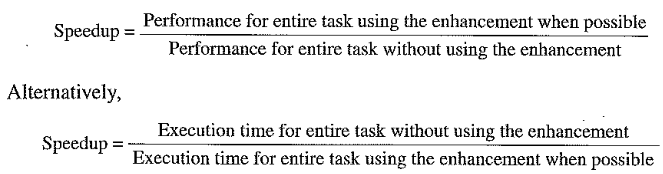 C204.1BTL126Define Relative mode addressing.						(Nov 2014)In PC-relative mode addressing, the branch address is the sum of the PC and a constant in the instruction. - In the relative address mode, the effective address is determined by the index mode by using the program counter in stead of general purpose processor register. This mode is called relative address mode.C204.1BTL127Distinguish pipelining from parallelism APR/MAY 2015parallelism means we are using more hardware for the executing the desired task. in parallel computing more than one processors are running in parallel. there may be some dedicated hardware running in parallel for doing the specific task.
while the pipelining is an implementation technique in which multiple instructions are overlapped ninexecution.parallelism increases the performance but the area also increases. 
in case of pipelining the performance and througput increases at the cost of pipelining registers area pipelining there are different hazards like data hazards, control hazards etc.C204.1BTL128Distinguish pipelining from parallelism APR/MAY 2015parallelism means we are using more hardware for the executing the desired task. in parallel computing more than one processors are running in parallel. there may be some dedicated hardware running in parallel for doing the specific task.
while the pipelining is an implementation technique in which multiple instructions are overlapped ninexecution.parallelism increases the performance but the area also increases. 
in case of pipelining the performance and througput increases at the cost of pipelining registers area pipelining there are different hazards like data hazards, control hazards etc.C204.1BTL129How to represent Instruction in a computer system?MAY/JUNE 2016Computer instructions are the basic components of a machine language program. They are also known as macrooperations, since each one is comprised of a sequences of microoperations. Each instruction initiates a sequence of microoperations that fetch operands from registers or memory, possibly perform arithmetic, logic, or shift operations, and store results in registers or memory. Instructions are encoded as binary instruction codes. Each instruction code contains of aoperation code, or opcode, which designates the overall purpose of the instruction (e.g. add, subtract, move, input, etc.). The number of bits allocated for the opcode determined how many different instructions the architecture supports. In addition to the opcode, many instructions also contain one or more operands, which indicate where in registers or memory the data required for the operation is located. For example, add instruction requires two operands, and a not instruction requires one. C204.1BTL330Brief about relative addressing mode.NOV/DEC 2014  Relative addressing mode - In the relative address mode, the effective address is determined by the index mode by using the program counter in stead of general purpose processor register. This mode is called relative address mode.C204.1BTL131Distinguish between auto increment and auto decrement addressing mode?       MAY/JUNE 2016A special case of indirect register mode. The register whose number is included in the instruction code, contains the address of the operand. Autoincrement Mode = after operand addressing , the contents of the register is incremented. Decrement Mode = before operand addressing, the contents of the register is decrement. We denote the autoincrement mode by putting the specified register in parentheses, to show that the contents of the register are used as the efficient address, followed by a plus sign to indicate that these contents are to be incremented after the operand is accessed. Thus, using register R4, the autoincrement mode is written as (R4)+.As a companion for the autoincrement mode, another mode is often available in which operands are accessed in the reverse order. Autodecrementmode  The contents of a register specified in the instruction are decremented. These contents are then used as the effective address f the operand. We denote the autodecrement mode by putting the specified register in parentheses, preceded by a minus sign to indicate that the contents of register are to be decremented before being used as the effective address. Thus, we write (R4).This mode allows the accessing of operands in the direction of descending addresses. The action performed by the autoincrement and auto decrement addressing modes can be achieved using two instruction, one to access the operand and the other to increment or to decrement the register that contains the operand address. Combining the two operations in one instruction reduces the number if instructions needed to perform the task.C204.1BTL132If computer A runs a program in 10 seconds and computer B runs the same program in 15 seconds how much faster is A than B?We know that A is n times as fast as B if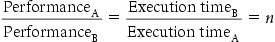 Thus the performance ratio is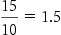 and A is therefore 1.5 times as fast as B.In the above example, we could also say that computer B is 1.5 times slower than computer A, since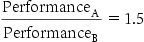 means that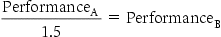 C204.1BTL133Our favorite program runs in 10 seconds on computer A, which has a 2 GHz clock. We are trying to help a computer designer build a computer, B, which will run this program in 6 seconds. The designer has determined that a substantial increase in the clock rate is possible, but this increase will affect the rest of the CPU design, causing computer B to require 1.2 times as many clock cycles as computer A for this program. What clock rate should we tell the designer to target?Let’s first find the number of clock cycles required for the program on A: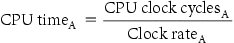 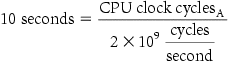 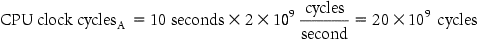 CPU time for B can be found using this equation: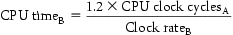 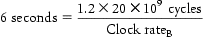 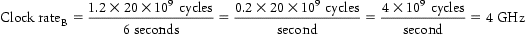 To run the program in 6 seconds, B must have twice the clock rate of A.C204.1BTL134Suppose we have two implementations of the same instruction set architecture. Computer A has a clock cycle time of 250 ps and a CPI of 2.0 for some program, and computer B has a clock cycle time of 500 ps and a CPI of 1.2 for the same program. Which computer is faster for this program and by how much?We know that each computer executes the same number of instructions for the program; let’s call this number I. First, find the number of processor clock cycles for each computer: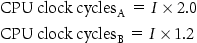 Now we can compute the CPU time for each computer: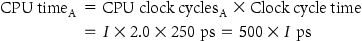 Likewise, for B: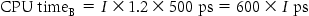 Clearly, computer A is faster. The amount faster is given by the ratio of the execution times: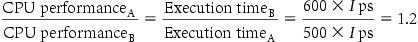 We can conclude that computer A is 1.2 times as fast as computer B for this program.C204.1BTL135Define CPU execution time and list the types.CPU execution time	Also called CPU time. The actual time the CPU spends computing for a specific task.Types:User CPU time	The CPU time spent in a program itself.System CPU time	The CPU time spent in the operating system performing tasks on behalf of the programC204.1BTL136Define response timeResponse time:	Also called execution time. The total time required for the computer to complete a task, including disk accesses, memory accesses, I/O activities, operating system overhead, CPU execution time, and so on.C204.1BTL137What is Throughput?	Also called bandwidth. Another measure of performance, it is the number of tasks completed per unit time.C204.1BTL138 Define Clock cycles:All computers are constructed using a clock that determines when events take place in the hardware. These discrete time intervals are called clock cycles (or ticks, clock ticks, clock periods, clocks, cycles).C204.1BTL139Write Basic performance equation in terms of instruction count (the number of instructions executed by the program), CPI, and clock cycle time.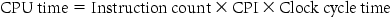 or, the clock rate is the inverse of clock cycle time: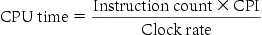 C204.1BTL140Compile given Two C Assignment Statements into MIPSa = b + c;d = a – e;Answeradd a, b, csub d, a, eC204.1BTL141Compile givenC Assignment Statement into MIPSf = (g + h) – (i + j);add t0,g,h # temporary variable t0 contains g + hadd t1,i,j # temporary variable t1 contains i + jsub f,t0,t1 # f gets t0 –t1, which is (g + h) – (i + j)C204.1BTL142Compile givenC Assignment Statement into MIPSg = h + A[8];AnswerThe first compiled instruction is		lw$t0,8($s3) # Temporary reg $t0 gets A[8]		add$s1,$s2,$t0 # g = h + A[8]C204.1BTL143What are the three types of operands in MIPS1.word2.Memory Operands3.Constant or Immediate OperandsC204.1BTL144Compile givenC Assignment Statement into MIPSA[12] = h + A[8];Answer	$t0:	lw$t0,32($s3)# Temporary reg $t0 gets A[8]		add$t0,$s2,$t0# Temporary reg $t0 gets h + A[8]		sw$t0,48($s3)# Stores h + A[8] back into A[12]C204.1BTL145 Write MIPS To add 4 to register $s3.addi$s3,$s3,4# $s3 = $s3 + 4C204.1BTL146 Define Instruction format	A form of representation of an instruction composed of fields of binary numbers.The numeric version of instructions machine language and a sequence of such instructions machine code.C204.1BTL147What are the types of instruction format in MIPSR-type (for register) or R-format.      2.I-type (for immediate) or I-format    3.J-type or JumpC204.1BTL148What are the types of instruction in MIPS.(APR/MAY2018)Arithmetic instruction Data transfer InstructionLogical InstructionConditional Branch InstructionUnconditional jump InstructionC204.1BTL149Compile givenC Statement into MIPSif (i == j) f = g + h; else f = g – h;bne $s3,$s4,Else# go to Else if i ≠ jadd $s0,$s1,$s2# f = g + h (skipped if i ≠ j)C204.1BTL150Compile givenC Statement into MIPSwhile (save[i] == k)i += 1;Ans:Loop: sll$t1,$s3,2# Temp reg $t1 = i * 4			add $t1,$t1,$s6# $t1 = address of save[i]			lw $t0,0($t1)# Temp reg $t0 = save[i]			bne $t0,$s5, Exit# go to Exit if save[i] ≠ k			addi $s3,$s3,1# i = i + 1			jLoop# go to Loop			Exit:C204.1BTL151State  indirect addressing mode give example.(APR/May 2017)Indirect Mode. The effective address of the operand is the contents of a register or main memory location, location whose address appears in the instruction. ... Once it's there, instead of finding an operand, it finds an address where the operand is located. LOAD R1, @R2		Load the content of the memory address stored atregister R2 to register R1.C204.1BTL1Q. No.QuestionsCOBloom’s Leveli)Discuss in detail about Eight great ideas of computer  Architecture.(8) Page.No:11-13)    ii) Explain in detail about Technologies for Building Processors and Memory (8) )(Page.No:24-28)C204.1BTL5Explain the various components of computer System with neat diagram (16).(NOV/DEC2014,NOV/DEC2015,APR/MAY 2016,NOV/DEC 2016,APR/MAY2018)) (Page.No:16-17)C204.1BTL5Discuss in detail the various measures of performance of a computer(16)(Page.No:28-40)C204.1BTL6 Define Addressing mode and explain the different types of  basic addressing modes with an example(APRIL/MAY2015 ,NOV/DEC2015,APR/MAY 2016,NOV/DEC 2016,APR/MAY2018)(Page.No:116-117)C204.1BTL5i)Discuss the Logical operations and control operations of computer (12) (Page.No:87-89)     ii)Write short notes on Power wall(6)(Page.No:40-42)C204.1BTL6Consider three diff erent processors P1, P2, and P3 executing  the same instruction set. P1 has   3 GHz clock rate and a CPI of 1.5. P2 has a 2.5 GHz clock rate and a CPI of 1.0. P3 has a 4.0 GHz clock rate and has a CPI of 2.2. (APR/MAY 2018)a. Which processor has the highest performance expressed in instructions per second?b. If the processors each execute a program in 10 seconds, find the number of  cycles and the number of instructions. c. We are trying to reduce the execution time by 30% but this leads to an increaseof 20% in the CPI. What clock rate should we have to get this time reduction?(Refer Notes)C204.1BTL5Explain various instruction format illustrate the same with an exampleNOV/DEC2017 (Page.No:80-86)C204.1BTL5Explain direct ,immediate ,relative and indexed addressing modes with example  APR/MAY2018  (Page.No:116-117)C204.1BTL5State the CPU performance equation and the factors that affect performance (8) (NOV/DEC2014) (Refer Notes)C204.1BTL5Discuss about the various techniques to represent instructions in a computer system.      (APRIL/MAY2015,NOV/DEC 2017)  (Page.No:80-86)C204.1BTL6What is the need for addressing in a computer system?Explain the different addressing modes with suitable examples.(APRIL/MAY2015) (Page.No:116-117)C204.1BTL5Explain types of operations and operands with examples.(NOV/DEC 2017)(Page.No:63-70)C204.1BTL5Consider two diff erent implementations of the same instructionset architecture. Th e instructions can be divided into four classes according totheir CPI (class A, B, C, and D). P1 with a clock rate of 2.5 GHz and CPIs of 1, 2, 3,and 3, and P2 with a clock rate of 3 GHz and CPIs of 2, 2, 2, and 2.Given a program with a dynamic instruction count of 1.0E6 instructions dividedinto classes as follows: 10% class A, 20% class B, 50% class C, and 20% class D,which implementation is faster?a. What is the global CPI for each implementation?b. Find the clock cycles required in both cases.(Refer Notes)C204.1BTL5To what should the CPI of load/store instructions bereduced in order for a single processor to match the performance of four processors using the original CPI values?(Refer Notes)C204.1BTL5Describe the steps that transform a program written in a high-levellanguage such as C into a representation that is directly executed by a computer processor.(Refer Notes)C204.1BTL4Q. No.QuestionsCOBloom’s Level1.What is pipelining?The technique of overlapping the execution of successive instruction for substantial improvement in performance is called pipelining..C204.3BTL12.What is and precise exception? A precise exception is one in which all instructions prior to the faulting instruction are complete and instruction following the faulting instruction, including the faulty instruction; do not change the state of the machine.C204.3BTL13.Define processor cycle in pipelining.The time required between moving an instruction one step down the pipeline is a processor cycle.C204.3BTL14.What is meant by pipeline bubble?(NOV/DEC 2016)To resolve the hazard the pipeline is stall for 1 clock cycle. A stall is commonly called a pipeline bubble, since it floats through the pipeline taking space but carrying no useful work.C204.3BTL15What is pipeline register delay?Adding registers between pipeline stages me adding logic between stages and setup and hold times for proper operations. This delay is known as pipeline register delay.C204.3BTL16What are the major characteristics of a pipeline?The major characteristics of a pipeline are:Pipelining cannot be implemented on a single task, as it works by splitting multiple tasks into a number of subtasks and operating on them simultaneously.The speedup or efficiency achieved by suing a pipeline depends on the number of pipe stages and the number of available tasks that can be subdividedC204.3BTL67What is data path?(NOV/DEC 2016,APR/MAY2018)As instruction execution progress data are transferred from one instruction to another, often passing through the ALU to perform some arithmetic or logical operations. The registers, ALU, and the interconnecting bus are collectively referred as the data path.C204.3BTL68What is a pipeline hazard and what are its types?Any condition that causes the pipeline to stall is called hazard. They are also called as stalls or bubbles. The various pipeline hazards are:Hazard Control HazardC204.3BTL19What is Instruction or control hazard?The pipeline may be stalled because of a delay in the availability of an instruction. For example, this may be a result of a miss in the cache, requiring the instruction to be fetched from the main memory. Such hazards are often called control hazards or instruction hazard.C204.3BTL110Define structural hazards.This is the situation when two instruction require the use of a given hardware resource at the same time. The most common case in which this hazard may arise is in access to memoryC204.3BTL111What is side effect?When a location other than one explicitly named in an instruction as a destination operand is affected, the instruction is said to have a side effectC204.3BTL112What do you mean by branch penalty?The time lost as a result of a branch instruction is often referred to as branch penaltyC204.3BTL113What is branch folding?When the instruction fetch unit executes the branch instruction concurrently with the execution of the other instruction, then this technique is called branch folding.C204.3BTL114What do you mean by delayed branching?Delayed branching is used to minimize the penalty incurred as a result of conditional branch instruction. The location following the branch instruction is called delay slot. The instructions in the delay slots are always fetched and they are arranged such that they are fully executed whether or not branch is taken. That is branching takes place one instruction later than where the branch instruction appears in the instruction sequence in the memory hence the name delayed branchingC204.3BTL115Define exception and interrupt. Dec 2012,NOV/DEC 14,MAY/JUNE 2016,APR/MAY2018))
Exception:The term exception is used to refer to any event that causes an interruption.Interrupt:An exception that comes from outside of the processor. There are two types of interrupt. 1. Imprecise interrupt and 2.Precise interruptC204.3BTL116Why is branch prediction algorithm needed? Differentiate between the static and dynamic techniques. (May 2013,APR/MAY 2015,NOV/DEC 15)The branch instruction will introduce branch penalty which would reduce the gain in performance expected from pipelining. Branch instructions can be handled in several ways to reduce their negative impact on the rate of execution of instructions. Thus the branch prediction algorithm is needed.Static Branch predictionThe static branch prediction, assumes that the branch will not take place and to continue to fetch instructions in sequential address order.Dynamic Branch predictionThe idea is that the processor hardware assesses the likelihood of a given branch being taken by keeping track of branch decisions every time that instruction is executed. The execution history used in predicting the outcome of a given branch instruction is the result of the most recent execution of that instruction.C204.3BTL117What is branch Target Address?The address specified in a branch, which becomes the new program counter, if the branch is taken. In MIPS the branch target address is given by the sum of the offset field of the instruction and the address of the instruction following the branchC204.3BTL118How do control instructions like branch, cause problems in a pipelined processor?Pipelined processor gives the best throughput for sequenced line instruction. In branch instruction, as it has to calculate the target address, whether the instruction jump from one memory location to other. In the meantime, before calculating the larger, the next sequence instructions are got into the pipelines, which are rolled back, when target is calculated.C204.3BTL119What is meant by super scalar processor? Super scalar processors are designed to exploit more instruction level parallelism in user programs. This means that multiple functional units are used. With such an arrangement it is possible to start the execution of several instructions in every clock cycle. This mode of operation is called super scalar execution.C204.3BTL120Define pipeline speedup. [ APR/MAY 2012] (A.U.NOV/DEC 2012)Speed up is the ratio of the average instruction time without pipelining to the average instruction time with pipelining. Average instruction time without pipelining Speedup= Average instruction time with pipeliningC204.3BTL121What is Vectorizer? The process to replace a block of sequential code by vector instructions is called vectorization. The system software, which generates parallelism, is called as vectorizing compiler.C204.3BTL122What is pipelined computer? When hardware is divided in to a number of sub units so as to perform the sub operations in an overlapped fashion is called as a pipelined computer.C204.3BTL123List the various pipelined processors.8086, 8088, 80286, 80386. STAR 100, CRAY 1 and CYBER 205 etcC204.3BTL124Classify the pipeline computers. Based on level of processing → processor pipeline, instruction pipeline, arithmetic pipelinesBased on number of functions→ Uni-functional and multi functional pipelines.Based on the configuration → Static and Dynamic pipelines and linear and non linear pipelinesBased on type of input→ Scalar and vector pipelines.AsfC204.3BTL125Define Pipeline speedup. (Nov/Dec 2013)The ideal speedup from a pipeline is equal to the number of stages in the pipeline.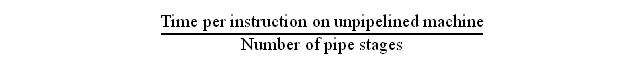 C204.3BTL126Write down the expression for speedup factor in a pipelined architecture. [MAY/JUNE ‘11]The speedup for a pipeline computer is S = (k + n -1) tpWhere,K → number of segments in a pipeline,N → number of instructions to be executed. Tp → cycle timeC204.3BTL127What are the problems faced in instruction pipeline. Resource conflicts → Caused by access to the memory by two at the same time. Most of the conflicts can be resolved by using separate instruction and data memories.Data dependency → Arises when an instruction depends on the results of the previous instruction but this result is not yet available.Branch difficulties → Arises from branch and other instruction that change the value of PC (Program Counter).C204.3BTL128What is meant by vectored interrupt? (Nov/Dec 2013)An interrupt for which the address to which control is transferred is determined by the cause of the exception.C204.3BTL129What is the need for speculation?NOV/DEC 2014One of the most important methods for finding and exploiting more ILP is speculation. It is an approach whereby the compiler or processor guesses the outcome of an instruction to remove it as dependence in executing other instructions. For example, we might speculate on the outcome of a branch, so that instructions after the branch could be executed earlier. Speculation (also known as speculative loading ), is a process implemented in Explicitly Parallel Instruction Computing ( EPIC ) processors and their compiler s to reduce processor-memory exchanging bottlenecks or latency by putting all the data into memory in advance of an actual load instructionC204.3BTL330Define Imprecise , Precise interruptImprecise  interrupt	Also called imprecise exception. Interrupts or exceptions in pipelined computers that are not associated with the exact instruction that was the cause of the interrupt or exception.Precise interrupt	Also called precise exception. An interrupt or exception that is always associated with the correct instruction in pipelined computersC204.3BTL131What are the advantages of pipelining?MAY/JUNE 2016The cycle time of the processor is reduced; increasing the instruction throughput.Some combinational circuits such as adders or multipliers can be made faster by adding more circuitry. If pipelining is used instead, it can save circuitry vs. a more complex combinational circuit.C204.3BTL132What is Program counter (PC)(Fetching)The register containing the address of the instruction in the program being executedC204.3BTL133What is Adder:	An adder is needed to compute the next instruction address. The adder is an ALU wired to always add its two 32-bit inputs and place the sum on its output.C204.3BTL134 What is Register file(decoding):	A state element that consists of a set of registers that can be read and written by supplying a register number to be accessed.C204.3BTL135Define Sign-extend in data path.	To increase the size of a data item by replicating the high-order sign bit of the original data item in the high-order bits of the larger, destination data item. a unit to sign-extend the 16-bit offset field in the instruction to a 32-bit signed valueC204.3BTL136 Define Shifter: ■ The jump instruction operates by replacing the lower 28 bits of the PC with the lower 26 bits of the instruction shifted left by 2 bits. Simply concatenating 00 to the jump offset accomplishes this shiftC204.3BTL137 What is Delayed branch?A type of branch where the instruction immediately following the branch is always executed, independent of whether the branch condition is true or false.C204.3BTL138What are the control lines of MIPS functions.C204.3BTL139Define Don’t-care term	An element of a logical function in which the output does not depend on the values of all the inputsC204.3BTL140 What are the Function of  seven control lines?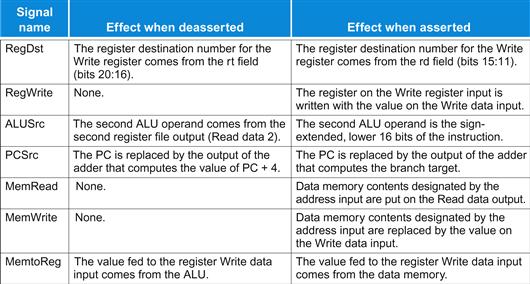 C204.3BTL141What are the Disadvantages of single cycle implementation?Although the single-cycle design will work correctly, it would not be used in modern designs because it is inefficient. Although the CPI is 1 the overall performance of a single-cycle implementation is likely to be poor, since the clock cycle is too long.The penalty for using the single-cycle design with a fixed clock cycle is significant,.To implement the floating-point unit or an instruction set with more complex instructions, this single-cycle design wouldn’t work well .A single-cycle implementation thus violates the great idea of making the common case fast.C204.3BTL142What is Structural hazard?	 When a planned instruction cannot execute in the proper clock cycle because the hardware does not support the combination of instructions that are set to execute.	If there is a single memory instead of two memories. If the pipeline had a fourth instruction,  that in the same clock cycle the first instruction is accessing data from memory while the fourth instruction is fetching an instruction from that same memory. Without two memories,  pipeline could have a structural hazard.To avoid structural hazardsWhen designing a pipeline designer can change the designBy providing sufficient resourcesC204.3BTL143Define Data Hazards. .(APR/MAY 2017)	Data hazard is also called a pipeline data hazard. When a planned instruction cannot execute in the proper clock cycle because data that is needed to execute the instruction is not yet available.In a computer pipeline, data hazards arise from the dependence of one instruction on an earlier one that is still in the pipeline Example:add instruction followed immediately by a subtract instruction that uses the sum ($s0):add$s0, $t0, $t1sub$t2, $s0, $t3C204.3BTL144 Define data Forwarding	Forwarding is also called as bypassing. A method of resolving a data hazard by retrieving the missing data element from internal buffers rather than waiting for it to arrive from programmer-visible registers or memory.C204.3BTL145 Define load-use data hazard	A specific form of data hazard in which the data being loaded by a load instruction has not yet become available when it is needed by another instructionC204.3BTL146 Define Pipeline stall	Pipeline stall is also called as bubble. A stall initiated in order to resolve a hazard.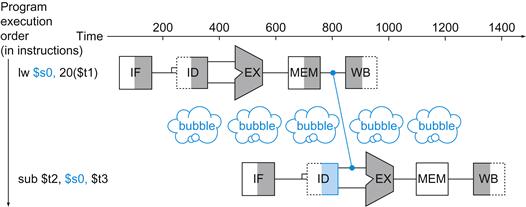 C204.3BTL147 What is Control Hazard?	Control hazard is also called as branch hazard. When the proper instruction cannot execute in the proper pipeline clock cycle because the instruction that was fetched is not the one that is needed; that is, the flow of instruction addresses is not what the pipeline expected.C204.3BTL148 What are theSchemes for resolving control hazards ?1. Assume Branch Not Taken:2. Reducing the Delay of Branches:3. Dynamic Branch Prediction:C204.3BTL149 Define Branch delay slot	The slot directly after a delayed branch instruction, which in the MIPS architecture is filled by an instruction that does not affect the branch.C204.3BTL150 Define Correlating , Tournament branch predictorCorrelating predictor	A branch predictor that combines local behavior of a particular branch and global information about the behavior of some recent number of executed branches.Tournament branch predictor	A branch predictor with multiple predictions for each branch and a selection mechanism that chooses which predictor to enable for a given branchC204.3BTL151Name control signal to perform arithmetic operation.(APR/MAY 2017)1.Regdst2.Regwrite3.ALU SrcC204.3BTL152what is ideal cycle per instruction in pipelining?(APR/MAY 2018)With pipelining, a new instruction is fetched every clock cycle by exploiting instruction-level parallelism, therefore, since one could theoretically have five instructions in the five pipeline stages at once (one instruction per stage), a different instruction would complete stage 5 in every clock cycleC204.3BTL1Q. No.QuestionsCOBloom’s Level1.What is principle of locality?The principle of locality states that programs access a relatively small portion of their address space at any instant of timeC204.5BTL12.Define spatial locality.The locality principle stating that if a data location is referenced, data locations with nearby addresses will tend to be referenced soon.C204.5BTL13.Define Memory Hierarchy.(MAY/JUNE 2016)A structure that uses multiple levels of memory with different speeds and sizes. The faster memories are more expensive per bit than the slower memories.C204.5BTL14.Define hit ratio. (A.U.APR/MAY 2013,NOV/DEC 2015)When a processor refers a data item from a cache, if the referenced item is in the cache, then such a reference is called Hit. If the referenced data is not in the cache, then it is called Miss, Hit ratio is defined as the ratio of number of Hits to number of references. Hit ratio =Total Number of references C204.5BTL15What is TLB? What is its significance?Translation look aside buffer is a small cache incorporated in memory management unit. It consists of page table entries that correspond to most recently accessed pages. Significance The TLB enables faster address computing. It contains 64 to 256 entriesC204.5BTL16Define temporal locality.The principle stating that a data location is referenced then it will tend to be referenced again soon..C204.5BTL67How cache memory is used to reduce the execution time. (APR/MAY’10)If active portions of the program and data are placed in a fast small memory, the average memory access time can be reduced, thus reducing the total execution time of the program. Such a fast small memory is called as cache memory.C204.5BTL68Define memory interleaving.  (A.U.MAY/JUNE ’11) (apr/may2017)In order to carry out two or more simultaneous access to memory, the memory must be partitioned in to separate modules. The advantage of a modular memory is that it allows the interleaving i.e. consecutive addresses are assigned to different memory moduleC204.5BTL19Define Hit and Miss? (DEC 2013)The performance of cache memory is frequently measured in terms of a quantity called hit ratio. When the CPU refers to memory and finds the word in cache, it is said to produce a hit. If the word is not found in cache, then it is in main memory and it counts as a missC204.5BTL110What is cache memory?NOV/DEC 2016It is a fast memory that is inserted between the larger slower main memory and the processor. It holds the currently active segments of a program and their dataC204.5BTL111What is memory system? [MAY/JUNE ‘11] [APR/MAY 2012]Every computer contains several types of devices to store the instructions and data required for its operation. These storage devices plus the algorithm-implemented by hardware and/or software-needed to manage the stored information from the memory system of computerC204.5BTL112What is Read Access Time? [APR/MAY 2012]A basic performance measure is the average time to read a fixed amount of information, for instance, one word, from the memory. This parameter is called the read access timeC204.5BTL113What is the necessary of virtual memory? State the advantages of virtual memory? MAY/JUNE 2016Virtual memory is an important concept related to memory management. It is used to increase the apparent size of main memory at a very low cost. Data are addressed in a virtual address space that can be as large as the addressing capability of CPU.Virtual memory is a technique that uses main memory as a “cache” for secondary storage. Two major motivations for virtual memory: to allow efficient and safe sharing of memory among multiple programs, and to remove the programming burdens of a small, limited amount of main memoryC204.5BTL114What are the units of an interface? (Dec 2012)DATAIN, DATAOUT, SIN, SOUTC204.5BTL115Distinguish between isolated and memory mapped I/O? (May 2013)The isolated I/O method isolates memory and I/O addresses so that memory address values are not affected by interface address assignment since each has its own address space.In memory mapped I/O, there are no specific input or output instructions. The CPU can manipulate I/O data residing in interface registers with the same instructions that are used to manipulate memory wordsC204.5BTL116Distinguish between memory mapped I/O and I/O mapped I/O. Memory mapped I/O:When I/O devices and the memory share the same address space, the arrangement is called memory mapped I/O. The machine instructions that can access memory is used to trfer data to or from an I/O device.I/O mapped I/O:Here the I/O devices the memories have different address space. It has special I/O instructions. The advantage of a separate I/O address space is that I/O devices deals with fewer address lines.C204.5BTL117Define virtual memory.(nov/dec 2017)The data is to be stored in physical memory locations that have addresses different from those specified by the program. The memory control circuitry translates the address specified by the program into an address that can be used to access the physical memoryC204.5BTL118What is Semi Random Access? Memory devices such as magnetic hard disks and CD-ROMs contain many rotating storage tracks. If each track has its own read write head, the tracks can be accessed randomly, but access within each track is serial. In such cases the access mode is semi random.C204.5BTL119What is the use of DMA? (Dec 2012)(Dec 2013,APR/MAY2018)DMA (Direct Memory Access) provides I/O transfer of data directly to and from the memory unit and the peripheral.C204.5BTL120Mention the advantages of USB. (May 2013)The Universal Serial Bus (USB) is an industry standard developed to provide two speed of operation called low-speed and full-speed. They provide simple, low cost and easy to use interconnect system.C204.5BTL121What is meant by vectored interrupt?(Dec 2013)Vectored Interrupts are type of I/O interrupts in which the device that generates the interruptrequest (also called IRQ in some text books) identifies itself directly to the processorC204.5BTL122Compare Static RAM and Dynamic RAM.(Dec 2013,APR/MAY2018)Static RAM is more expensive, requires four times the amount of space for a given amount of data than dynamic RAM, but, unlike dynamic RAM, does not need to be power-refreshed and is therefore faster to access. Dynamic RAM uses a kind of capacitor that needs frequent power refreshing to retain its charge. Because reading a DRAM discharges its contents, a power refresh is required after each read. Apart from reading, just to maintain the charge that holds its content in place, DRAM must be refreshed about every 15 microseconds. DRAM is the least expensive kind of RAM.SRAMs are simply integrated circuits that are memory arrays with a single access  port that can provide either a read or a write. SRAMs have a fixed access time to any datum. SRAMs don’t need to refresh and so the access time is very close to the cycle time. SRAMs typically use six to eight transistors per bit to prevent the information from  being disturbed when read. SRAM needs only minimal power to retain the charge in standby mode. 	In a dynamic RAM (DRAM), the value kept in a cell is stored as a charge in a capacitor. A single transistor is then used to access this stored charge, either to read the value or to overwrite the charge stored there. Because DRAMs use only a single transistor per bit of storage, they are much denser and cheaper per bit than SRAMDRAMs store the charge on a capacitor, it cannot be kept indefinitely and must  periodically be refreshed. C204.5BTL123what is DMA ?(NOV/DEC 2014)	Direct memory access (DMA) is a method that allows an input/output (I/O) device to send or receive data directly to or from the main memory, bypassing the CPU to speed up memory operations. The process is managed by a chip known as a DMA controller (DMAC).C204.5BTL124Differentiate programmed I/O and interrupt i/O..(NOV/DEC2014)C204.5BTL125what is the purpose of dirty /modified bit in cache memory.(NOV/DEC2014)A dirty bit or modified bit is a bit that is associated with a block of computer memory and indicates whether or not the corresponding block of memory has been modified.[1] The dirty bit is set when the processor writes to (modifies) this memory. The bit indicates that its associated block of memory has been modified and has not yet been saved to storage.C204.5BTL126What is the need to implement memory as a hierarchy? (APRIL/MAY2015)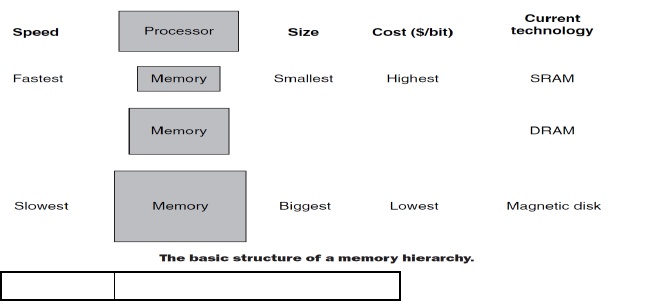 C204.5BTL127Point out how DMA can improve I/O speed? APRIL/MAY 2015CPU speeds continue to increase, and new CPUs have multiple processing elements on the same chip.A large amount of data can be processed very quickly Problem in the transfer of data to CPU or even memory in a reasonable amount of time so that CPU has some work to do at all time . Without DMA, when the CPU is using programmed input/output, it is typically fully occupied for the entire duration of the read or write operation, and is thus unavailable to perform other work. With DMA, the CPU first initiates the transfer, then it does other operations while the transfer is in progress, and it finally receives an interrupt from the DMA controller when the operation is done.C204.5BTL128What are the various memory Technologies?NOV/DEC 2015Memory TechnologiesMain memory is implemented from DRAM (dynamic random access memory), while levels closer to the processor (caches) use SRAM (static random access memory). DRAM is less costly per bit than SRAM, although it is substantially slower. The price difference arises because DRAM uses significantly less area per bit of memory, and DRAMs thus have larger capacity for the same amount of silicon;C204.5BTL129What is flash memory? Flash memory is a type of electrically erasable programmable read-only memory (EEPROM). Unlike disks and DRAM, EEPROM technologies can wear out flash memory bits. To cope with such limits, most flash products include a controller to spread the writes by remapping blocks that have been written many times to less trodden blocks. This technique is called wear leveling. C204.5BTL330In many computers the cache block size is in the range 32 to 128 bytes. What would be the main Advantages and disadvantages of making the size of the cache blocks larger or smaller?Larger the size of the cache fewer be the cache misses if most of the data in the block are actually used. It will be wasteful if much of the data are not used before the cache block is moved from cache. Smaller size means more missesC204.5BTL131Define USB.Universal Serial Bus, an external busstandard that supports data transfer ratesof 12 Mbps. A single USB portcan be used to connect up to 127 peripheral devices, such as mice, modems, and keyboards. USB also supportsPlug-and-Play installationandhot plugging..C204.5BTL132Define Memory latency          The amount of time it takes to transfer a word of data to or from the memory.C204.5BTL133Define Memory bandwidth Tthe number of bits or bytes that can be transferred in one second. It is used to measure how much time is needed to transfer an entire block of data.C204.5BTL134Define miss Rate.The miss rate (1−hit rate) is the fraction of memory accesses not found in the upper level.C204.5BTL135Define Hit rate.Hit rate The fraction of memory accesses found in a level of the memory hierarchy. • C204.5BTL136 Define miss rate.Miss rate The fraction of memory accesses not found in a level of the memory hierarchy.C204.5BTL137Define Hit time.Hit time is the time to access the upper level of the memory hierarchy, which includes the time needed to determine whether the access is a hit or a missC204.5BTL138Define miss penaltyThe miss penalty is the time to replace a block in the upper level with the corresponding block from the lower level, plus the time to deliver this block to the processorC204.5BTL139Define tag in TLBTag A field in a table used for a memory hierarchy that contains the address information required to identify whether the associated block in the hierarchy corresponds to a requested word.C204.5BTL140What are the steps to be taken on an instruction cache miss: 1. Send the original PC value (current PC – 4) to the memory. 2. Instruct main memory to perform a read and wait for the memory to complete its access. 3. Write the cache entry, putting the data from memory in the data portion of the entry, writing the upper bits of the address (from the ALU) into the tag field, and turning the valid bit on. 4. Restart the instruction execution at the first step, which will refetch the instruction, this time finding it in the cacheC204.5BTL141What is write through cacheThe simplest way to keep the main memory and the cache consistent is always to write the data into both the memory and the cache. • This scheme is called write-through.C204.5BTL142What is write back cacheIn a write back scheme, when a write occurs, the new value is written only to the block in the cache.C204.5BTL143What are the techniques to improve cache performance?Two different techniques for improving cache performance. • One focuses on reducing the miss rate by reducing the probability that two different memory blocks will participate for the same cache location. • The second technique reduces the miss penalty by adding an additional level to the hierarchy. This technique, called multilevel cachingC204.5BTL144Define dirty bitdirty bit is commonly used. This status bit indicates whether the block is dirty (modified while in the cache) or clean (not modified).C204.5BTL145What is TLB.Translation-lookaside buffer (TLB)A cache that keeps track of recently used address mappings to try to avoid an access to the page table.C204.5BTL146What are the messages transferred in DMA?To initiate the transfer of a block of words , the processor sends, i) Starting address ii) Number of words in the block iii)Direction of transfer.C204.5BTL147Define Burst mode.Burst Mode: The DMA controller may be given exclusive(limited) access to the main memory to transfer a block of data without interruption. This is known as Burst/Block Mode. • C204.5BTL148Define bus masterBus Master: The device that is allowed to initiate data transfers on the bus at any given time is called the bus masterC204.5BTL149Define bus arbitration.Bus Arbitration: It is the process by which the next device to become the bus master is selected and the bus mastership is transferred to it.C204.5BTL150What are the approaches for bus arbitration?There are 2 approaches to bus arbitration. They are i)Centralized arbitration ( A single bus arbiter performs arbitration) ii)Distributed arbitration (all devices participate in the selection of next bus master).C204.5BTL1Q. No.QuestionsCOBloom’s Level.Explain in detail about memory  Technologies(APRIL/MAY2015,NOV/DEC2017) ( Page.No:-378-383)C204.5BTL5.Expain in detail about memory Hierarchy with neat diagram( Page.No:-374-378)C204.5BTL5.Discuss the various mapping schemes used in cache memory(NOV/DEC2014) ( Page.No:-383-397)C204.5BTL6.Discuss the methods used to  measure and improve the performance of the cache.(NOV/DEC 2017) ( Page.No:-398-417)C204.5BTL6Explain the virtual memory address translation and TLB with necessary diagram.(APRIL/MAY2015,NOV/DEC 2015,NOV/DEC 2016,APR/MAY2018) ( Page.No:-427-452)C204.5BTL5 Draw the typical block diagram of a DMA controller and explain how it isused for direct data transfer between memory and peripherals. (NOV/DEC 2015,MAY/JUNE 2016,NOV/DEC 2016,MAY/JUN 2018) Page.No:-399-402)C204.5BTL5Explain in detail about interrupts with diagram(Page.No:-436-242)C204.5BTL5Describe in detail about  programmed Input/Output with neat diagram (MAY/JUN 2018) (Refer notes)C204.5BTL5Explain in detail about the bus arbitration techniques.(NOV/DEC2014)(8)(Page.No:-237-242)C204.5BTL5Draw different memory address layouts and brief about the technique used to increase  the average rate of fetching words from the main memory (8)(NOV/DEC2014)(Refer notes)C204.5BTL5 Explain in detail about any two standard input and output interfaces required to connect the I/O devices to the bus.(NOV/DEC2014)(Page.No:-438-452)C204.5BTL5Explain mapping functions in cache memory in cache memory to determine how memory blocks are placed in cache (Nov/Dec 2014) (Refer notes)C204.5BTL5Explain the various mapping techniques associated with cache memories (MAY/JUNE 2016,MAY/JUN 2018)(Refer notes)C204.5BTL5Explain sequence of operations carried on by a processor when interrupted by a peripheral device connected to it(MAY/JUN 2018) (Page.No:-436-242)C204.5BTL5Explain virtual memory and the advantages of using virtual memory(Page.No:-427-252)C204.5BTL5Q. No.QuestionsCOBloom’s Level.Explain the basic MIPS implementation with binary multiplexers and control lines(16) NOV/DEC 15 (Page.No:244-251)C204.3BTL5What is  hazards ?Explain the different types of pipeline hazards with suitable examples.(NOV/DEC2014,APRIL/MAY2015,MAY/JUNE 2016,NOV/DEC2017) (Page.No:303-324)C204.3BTL5Explain how the instruction pipeline works. What are the various situations where an instruction pipeline can stall? Illustration with an example? NOV/DEC 2015,NOV/DEC 2016.( Page.No:301-302)C204.3BTL5Explain  data path in detail(NOV/DEC 14,NOV/DEC2017) ( Page.No:251-259)C204.3BTL5Explain dynamic branch prediction .( Page.No:321-323)C204.3BTL5Explain in detail  How exceptions are handled in MIPS architecture.(APRIL/MAY2015) .( Page.No:325-332)C204.3BTL5Explain in detail about building a datapath(NOV/DEC2014( Page.No:251-259)C204.3BTL5Explain in detail about control implementation scheme(APR/MAY 2018)( Page.No:259-271)C204.3BTL5What is pipelining?Discuss about pipelined datapath and control(16)MAY/JUNE2016 ( Page.No :286-303)C204.3BTL6Why is branch prediction algorithm needed?Differentiate between static and dynamic  techniques?NOV/DEC 2016 .( Page.No:321-323)C204.3BTL3Design a simple path with control implementation and explain in detail(MAY/JUN 2018) ( Page.No:251-271)C204.3BTL6Discuss the limitation in implementing the processor path. Suggest the methods to overcome them(NOV/DEC 2018)  (Refer notes)C204.3BTL6When processor designers consider a possible improvement to the processordatapath, the decision usually depends on the cost/performance trade-off . Inthe following three problems, assume that we are starting with a datapath where I-Mem, Add, Mux, ALU, Regs, D-Mem, and Control blocks havelatencies of 400 ps, 100 ps, 30 ps, 120 ps, 200 ps, 350 ps, and 100 ps, respectively,and costs of 1000, 30, 10, 100, 200, 2000, and 500, respectively.Consider the addition of a multiplier to the ALU. Th is addition will add 300 ps to the latency of the ALU and will add a cost of 600 to the ALU. Th e result will be 5% fewer instructions executed since we will no longer need to emulate the MUL instruction.1  What is the clock cycle time with and without this improvement?2 What is the speedup achieved by adding this improvement?3 Compare the cost/performance ratio with and without this improvement.(Refer notes)C204.3BTL5For the problems in this exercise, assume that there are no pipeline stalls and that the breakdown of executed instructions is as follows:add addi not beq lw sw20% 20% 0% 25% 25% 10%14.1 In what fraction of all cycles is the data memory used?14.2 In what fraction of all cycles is the input of the sign-extendcircuit needed? What is this circuit doing in cycles in which its input is not needed? (Refer notes)C204.3BTL3Consider the following loop.loop:lw r1,0(r1)and r1,r1,r2lw r1,0(r1)lw r1,0(r1)beq r1,r0,loopAssume that perfect branch prediction is used (no stalls due to control hazards),that there are no delay slots, and that the pipeline has full forwarding support. Also assume that many iterations of this loop are executed before the loop exits. (Refer notes)C204.3BTL3